MONETO4 ½-Zimmer-Rustico mit Wiese & Waldan sehr ruhiger, sonniger Aussichtslage……………………………………………..…………………………….………………………………….rustico di 4 ½ locali con prato e boscoin posizione molto tranquilla e soleggiata con bella vista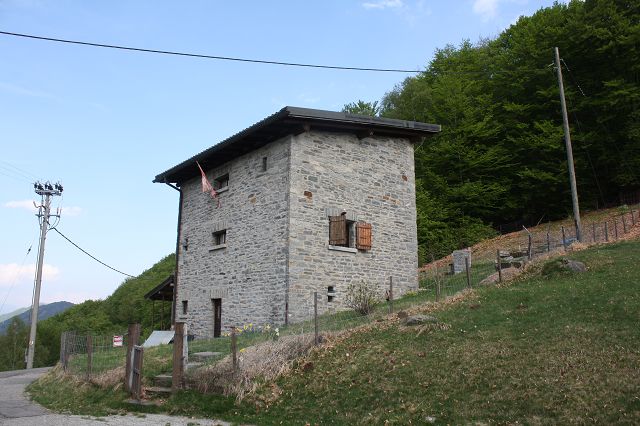                                       4180/2684Fr. 150'000.--Ubicazione     Regione: CentovalliLocalità: 6659 Moneto, Zona PiazzoiInformazione sull’immobile                                                       Tipo dell’immobile: rustico di 4 ½ locali  con prato e boscoSuperficie terreno: ca. 552 m2Superficie terreno annesso: ca. 279 m2 boscoSuperficie abitabile: ca. 130 m2Anno di costruzione: ca. 1955Ristrutturazione: siPiani: 3Locali: 4	 Riscaldamento: stufa a legnoCorrente: siDoccia/WC: 1                                     Posizione: molto tranquilla e soleggiata con vista panoramicaDistanza prossima città: 23 kmDistanza autostrada: 45 kmDescrizione dell’immobile    Questo rustico di 4 ½ locali si trova in posizione molto tranquilla e soleggiata 2 km sopra Moneto nella parte superiore delle Centovalli a 900 m/m. L’edificio è del ca. 1955 e si trova in buono stato. Nel piano terra ci sono l’atrio con la stufa svedese, il soggiorno/pranzo e la cucina. Nel primo piano si trovano tre camere ed un WC. Nel piano cantina ci sono la lavanderia con doccia e due cantine. Sopra il rustico si trova un prato e la proprietà ha ancora una parcella bosco con serbatoio acqua privata. Una bella vista panoramica estende nella valle e sulle montagne. Qui si può trovare la calma e la tranquillità lontani dallo stress quotidiano. Esistono molte possibilità d’escursioni. Questa proprietà è sfruttabile sia come casa primaria, sia come casa secondaria, a scelta.La proprietà ha posteggi macchine esterni. Palagnedra dista ca. 25 minuti da Locarno e 45 minuti dell’autostrada A2 a Bellinzona-Süd. La Centovallina ha una stazione Camedò. Negozi e scuole sono ad Intragna e Camedò. Objektangaben:Region: 	CentovalliOrtschaft: 	6659 Moneto, Zona PiazzoiObjekt Typ: 	4 ½-Zimmer-RusticoGrundstückfläche:	552 m2Weitere Parzelle:	279 m2 WaldWohnfläche: 	ca. 130 m2Lage: 	sehr ruhige und sonnige AussichtslageBaujahr:	ca. 1955Zustand:	gutZweitwohnsitz möglich:	jaganzjährig bewohnbar:	jaStockwerke:	3Anzahl Zimmer:	4Dusche/WC:	1Heizung:	SchwedenofenStrom:	jaParkplätze:	genügend AussenparkplätzeSchulen:	 ja                                                  Einkaufsmöglichkeiten:	 Intragna und CamedòOeffentliche Verkehrsmittel:	 ab CamedòDistanz zur nächsten Stadt: 	23 KmDistanz Autobahn: 	45 KmObjektbeschreibung:Dieses schöne 4 ½-Zimmer-Rustico liegt an absolut ruhiger, sonniger Aussichtslage oberhalb von Moneto im westlichsten Teil des Centovalli auf 900 m/M. Das um 1955 erbaute Haus befindet sich in einem gepflegten guten Zustand. Der Eingang führt über das Atrio mit Schwedenofen direkt in das Wohn-/Esszimmer und in die nebenan liegende Küche. Im Obergeschoss sind drei kleine Zimmer und ein WC eingebaut. Das Untergeschoss besteht aus einem Waschraum mit Dusche und zwei Kellern. Oberhalb des Hauses befindet sich eine Wiesenfläche. Eine kleine Waldparzelle mit eigener Wasserquelle gehört noch zur Liegenschaft. Ein schöner Ausblick erstreckt sich in Tal und auf die umliegenden Berge. Hier findet man Ruhe und Erholung vom Alltagsstress. Es können schöne Wander- und Bikertouren unternommen oder im Fluss gebadet werden.Das Haus ist mit dem Auto gut erreichbar. Es stehen genügend Abstellplätze zur Verfügung. Die Fahrt nach Locarno dauert ca. 25 Minuten und bis zur Autobahn A2 in Bellinzona-Süd sind es 45 Minuten. Von Camedò aus fährt die Centovallibahn nach Locarno. Einkaufsmöglichkeiten befinden sich in Camedò und Intragna sowie im 15 Minuten entfernten Ré/Italien.                           Wohn-/Essbereich mit Küche         soggiorno/pranzo e cucina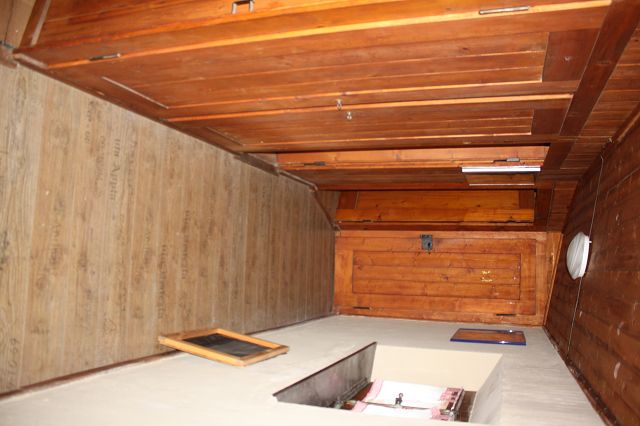 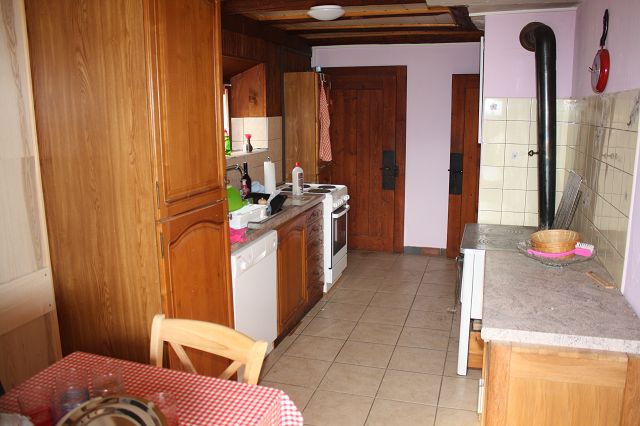 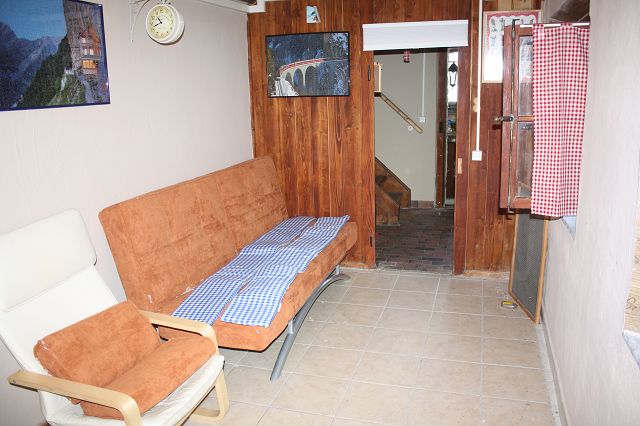 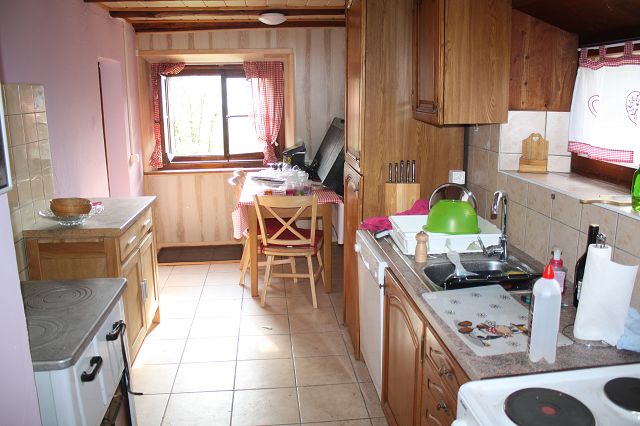 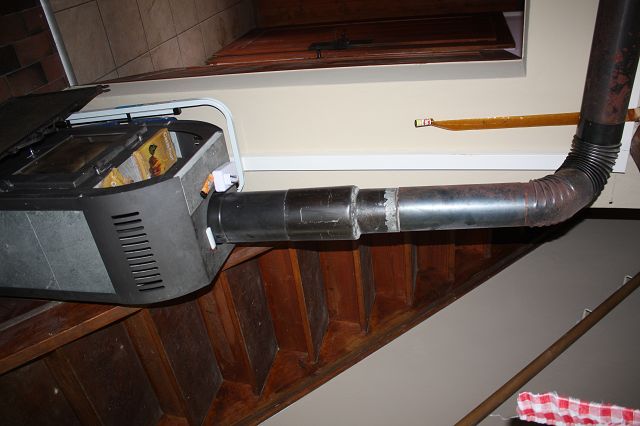 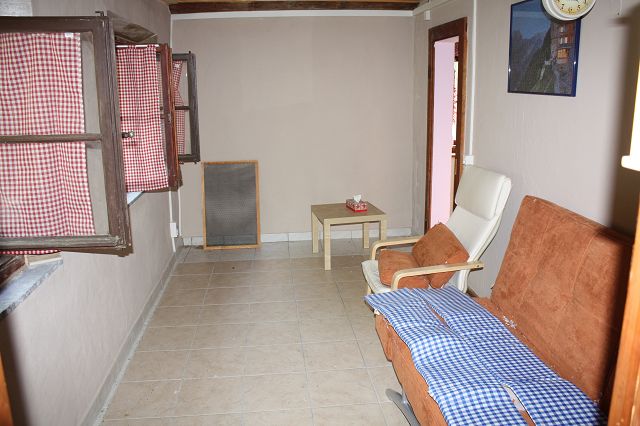                        	     WC und Schlafzimmer         WC e camere da letto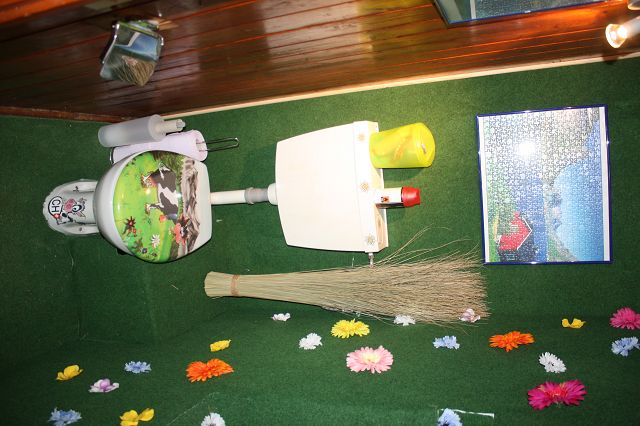 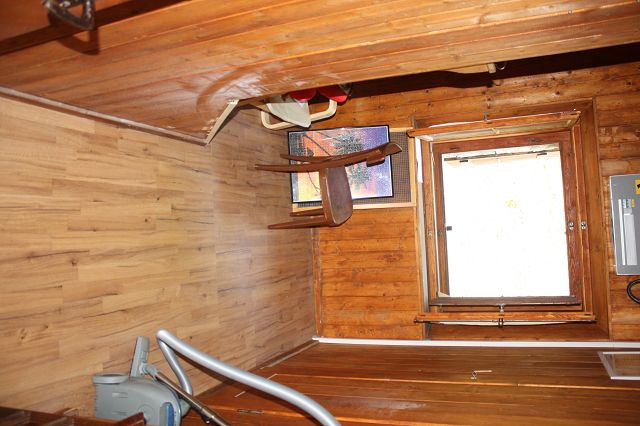 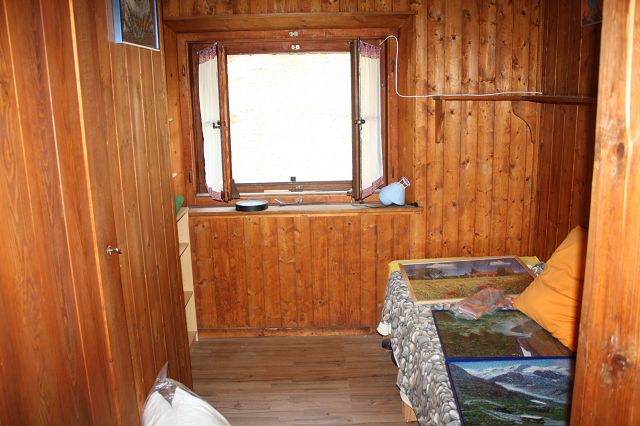 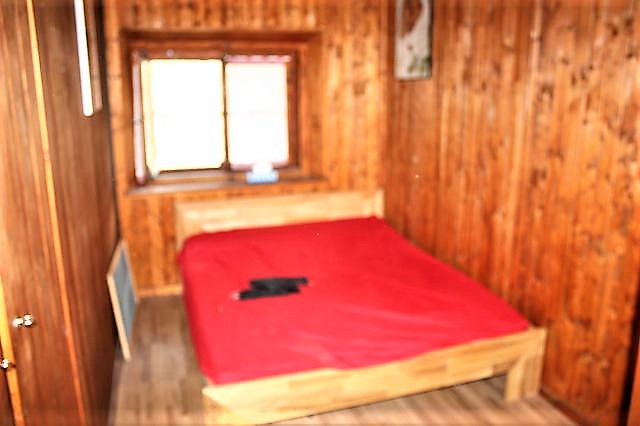        	     Kellerräume, Waschküche und Garten         cantine, lavanderia e giardino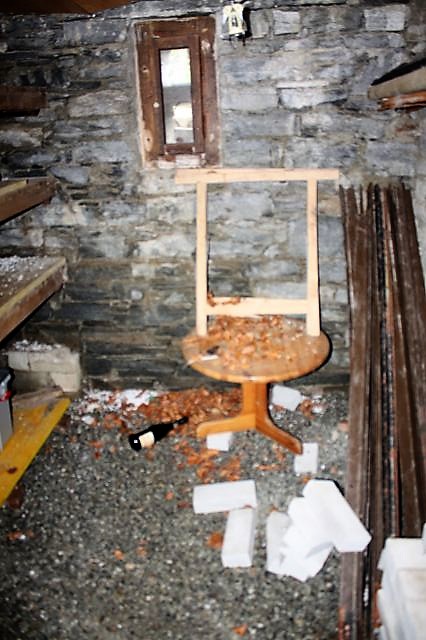 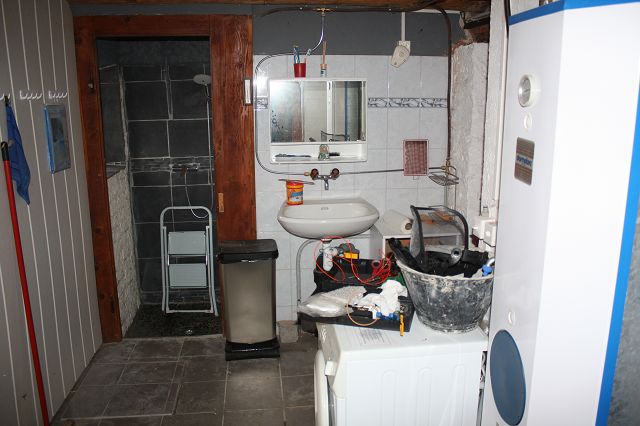 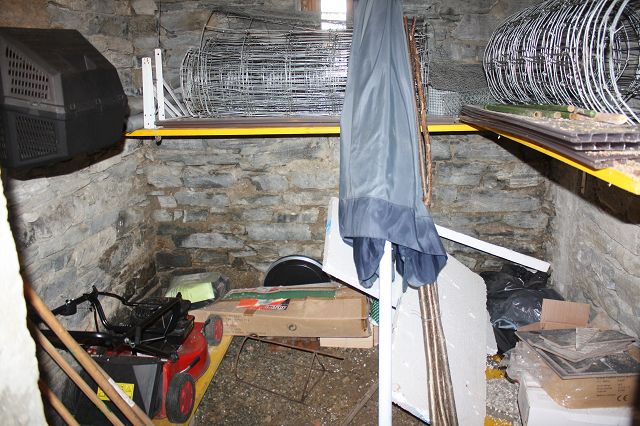 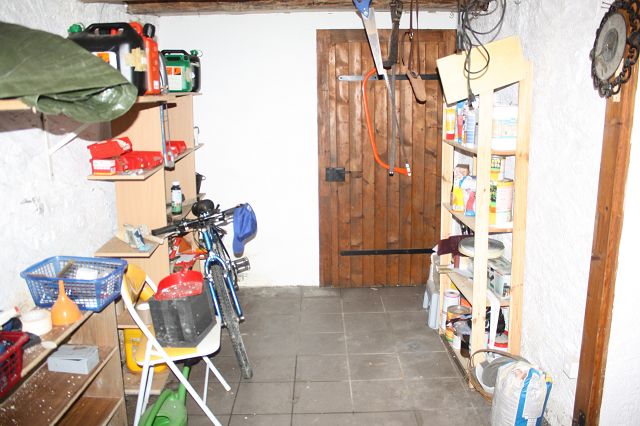 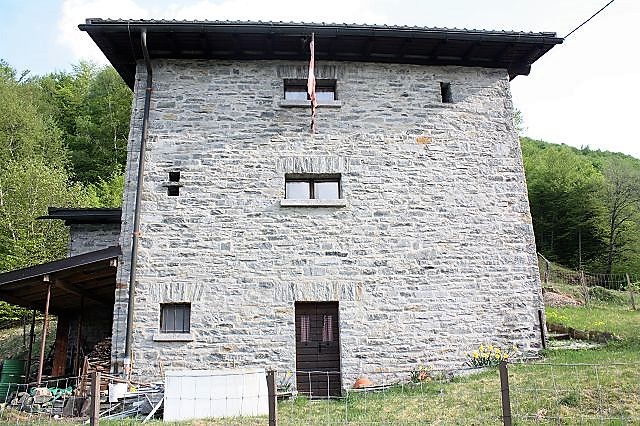 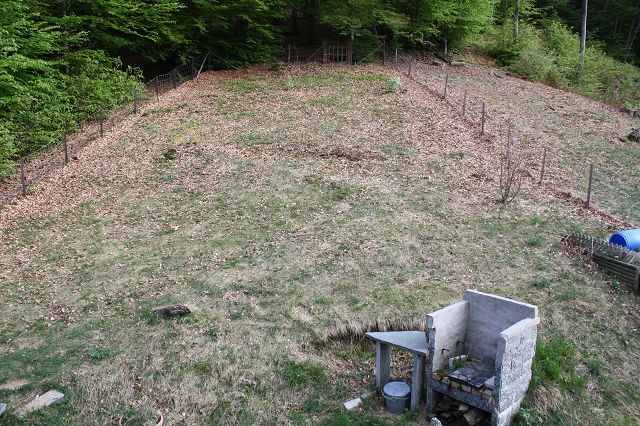           		                    	Schöne Aussichten         bella vista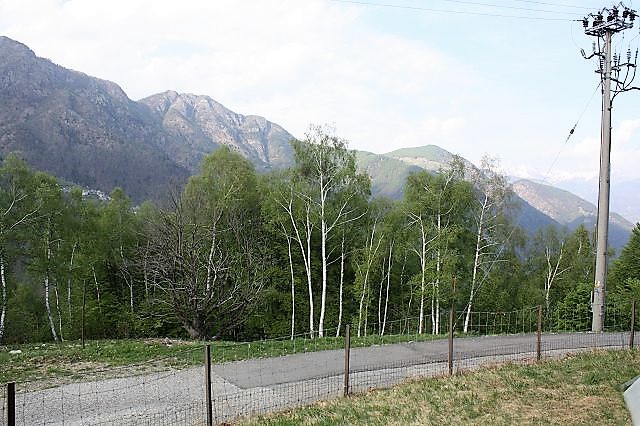 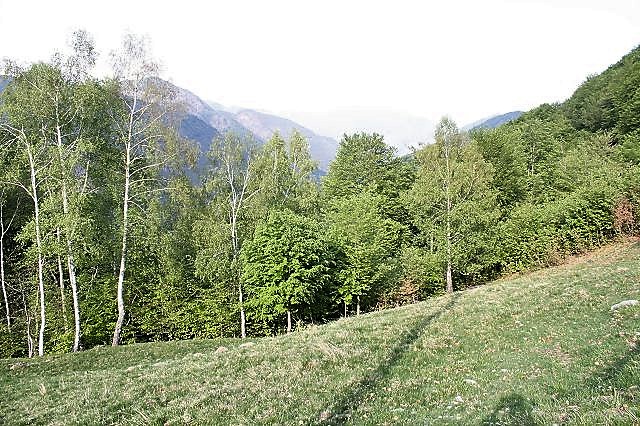 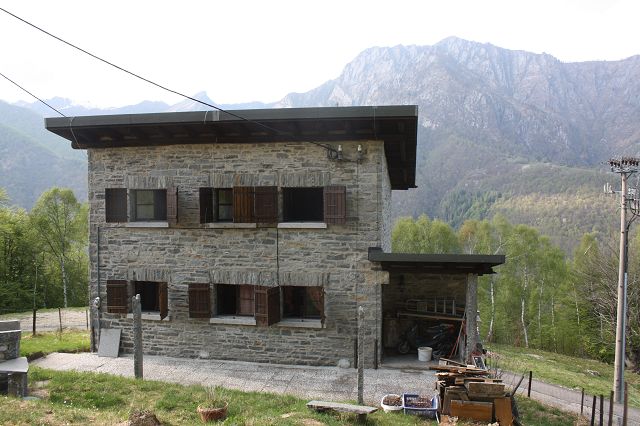 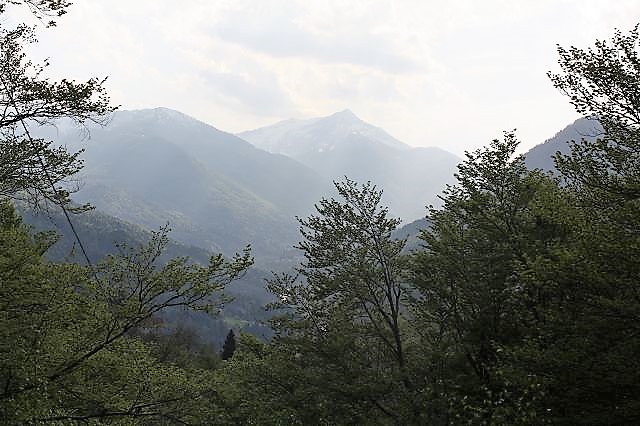 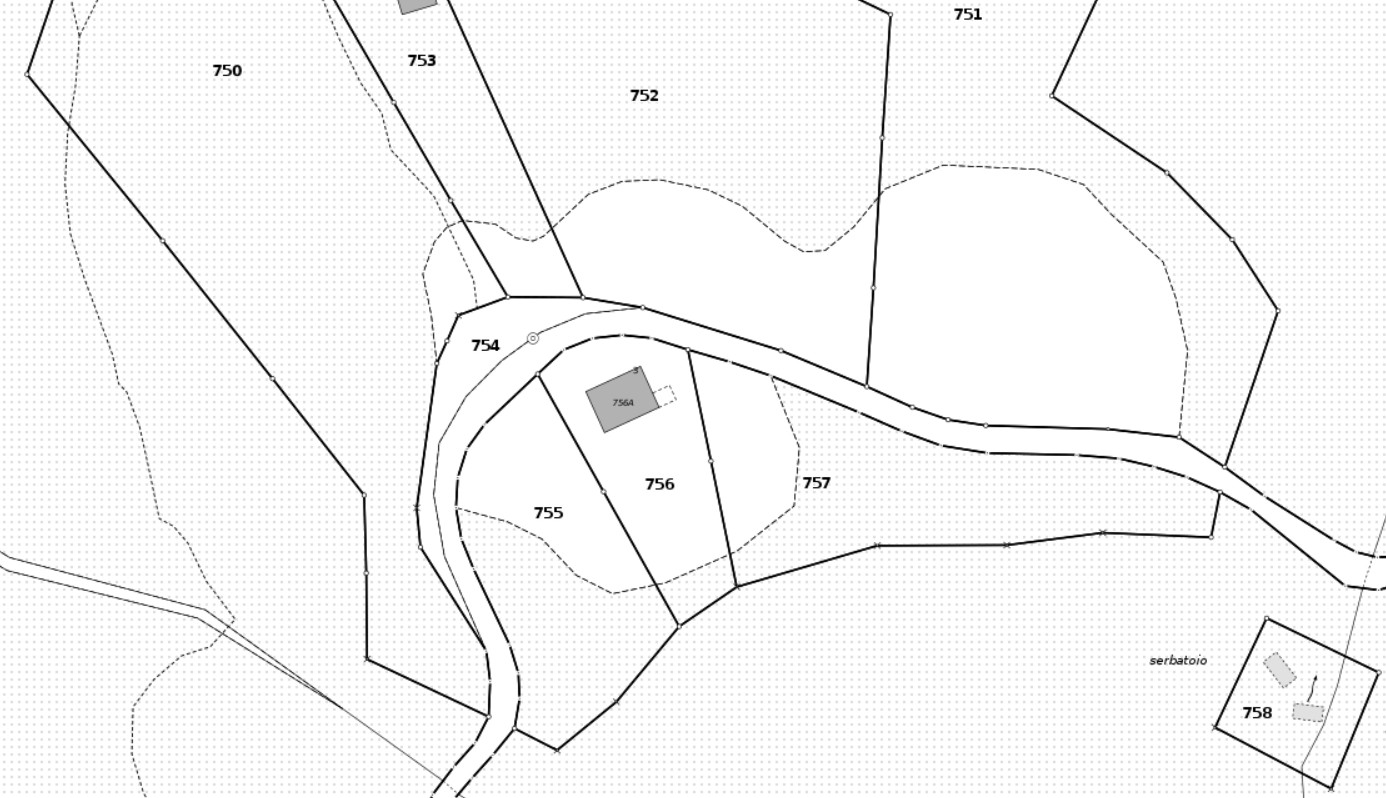 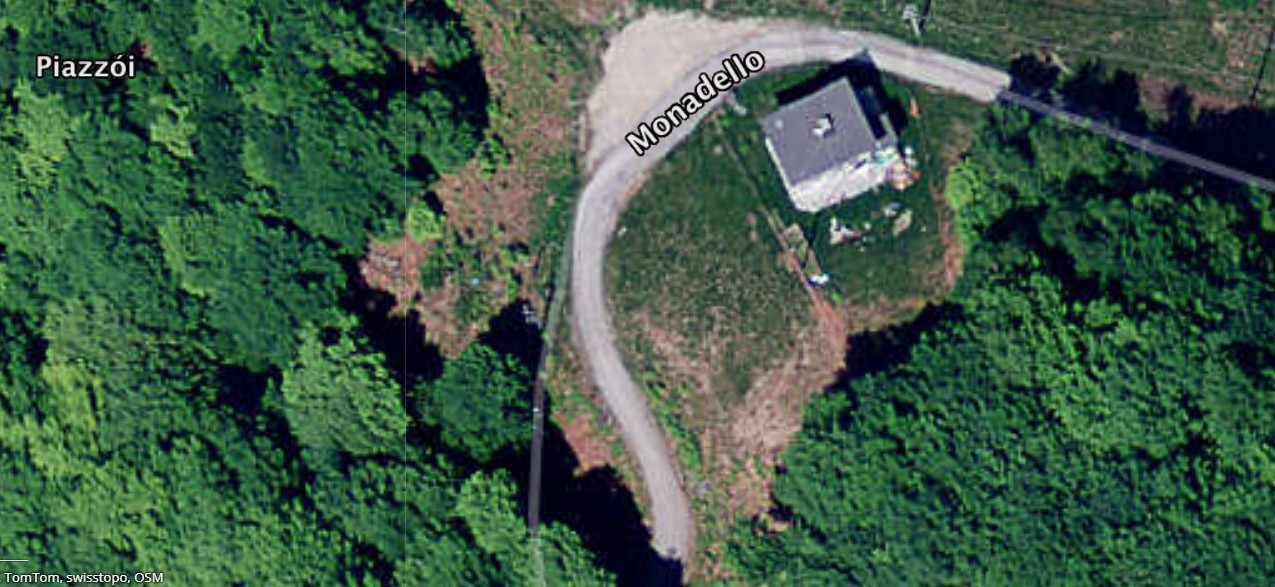 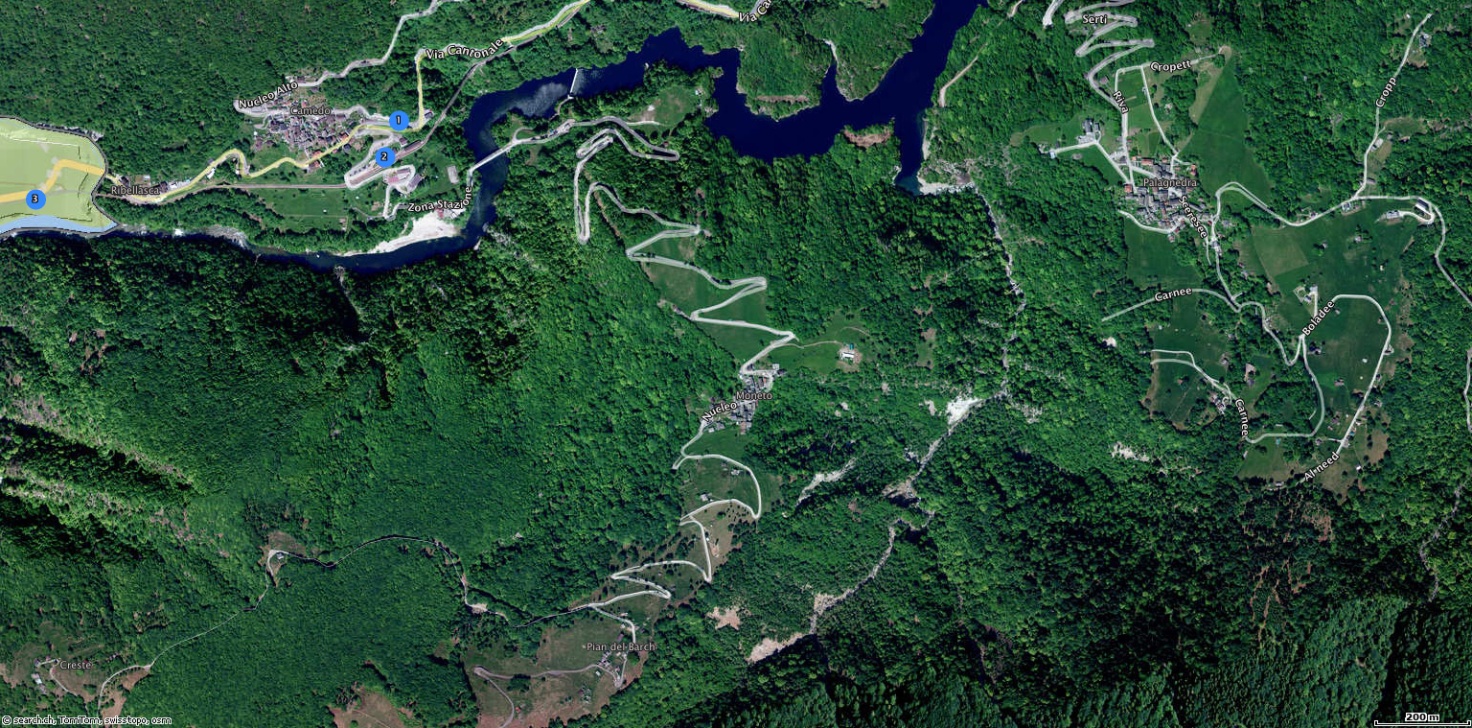 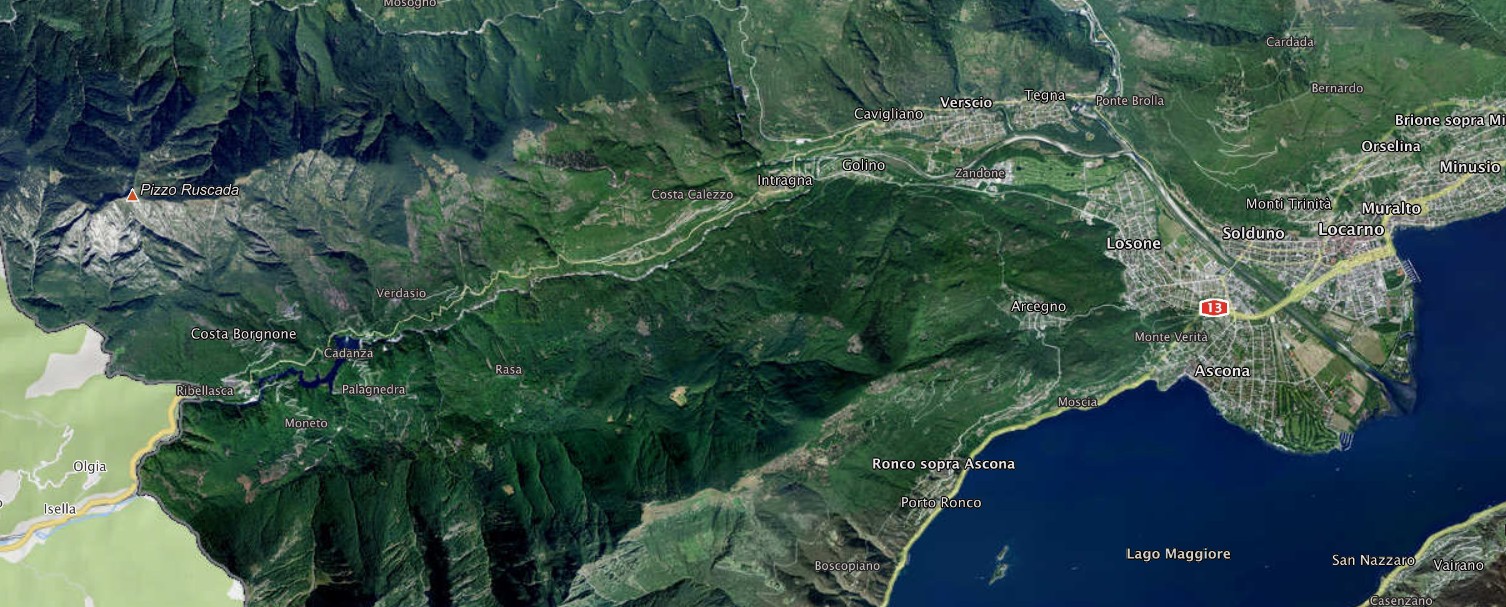   TICINO | Moneto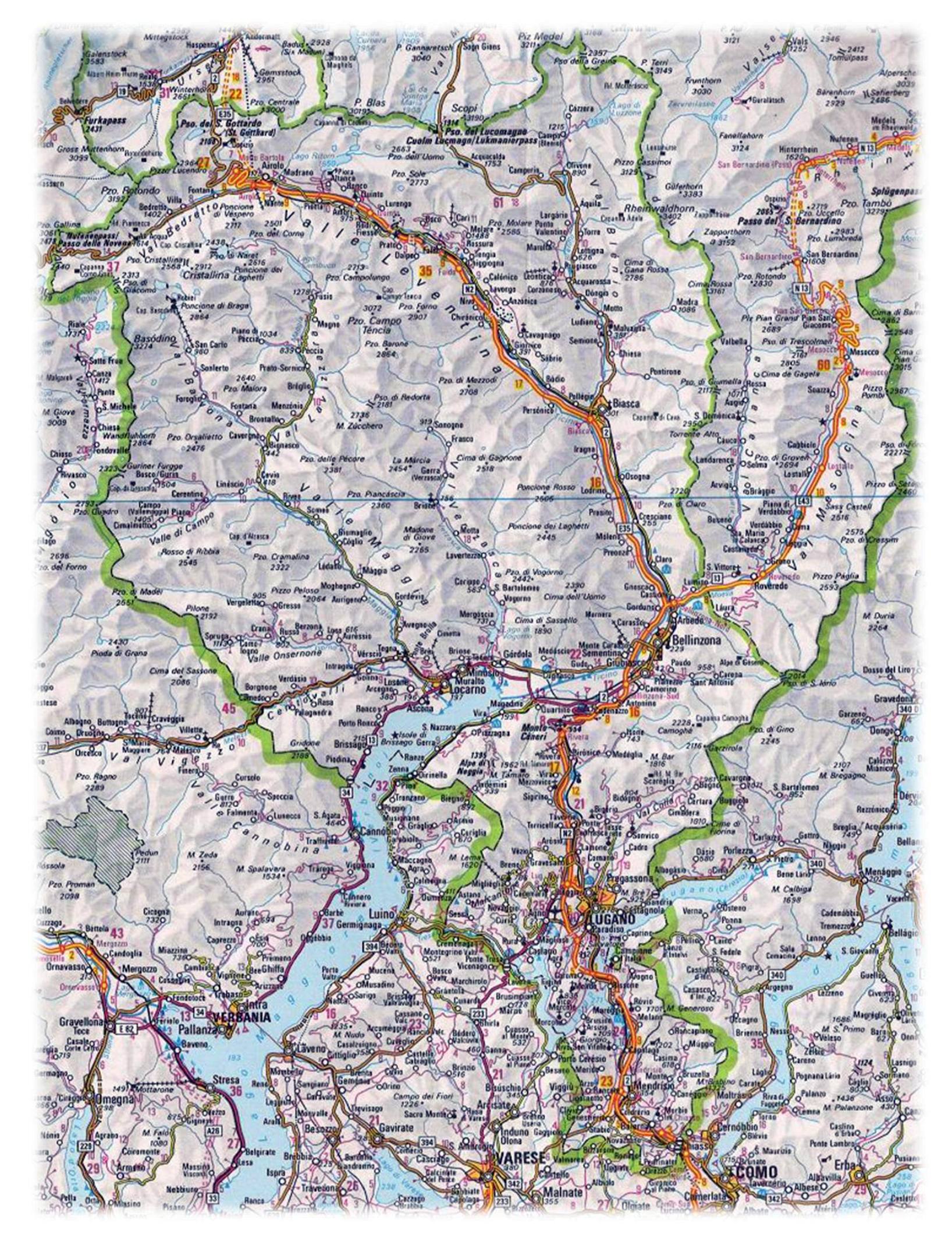 